Об утверждении плана антинаркотических мероприятий на территории сельского поселения Горьковский сельсовет муниципального района Кушнаренковский район Республики Башкортостан на 2016-2017 годы               В целях минимизации угрозы распространения наркомании, руководствуясь Указами Президента Российской Федерации от 09.06.2010 года № 690 «Об утверждении Стратегии государственной антинаркотической политики Российской Федерации до 2020 года», от 18.10.2007 года №1374 «О дополнительных мерах по противодействию незаконному обороту наркотических средств, психотропных веществ и их прекурсоров» Администрация сельского поселения Горьковский сельсовет муниципального района Кушнаренковский район Республики Башкортостан  ПОСТАНОВЛЯЕТ:Создать антинаркотическую комиссию при администрации сельского поселения Горьковский сельсовет (приложение 1).Утвердить Положение об антинаркотической комиссии при администрации сельского поселения Горьковский сельсовет (Приложение 2).Утвердить план антинаркотических мероприятий на территории сельского поселения Горьковский сельсовет на 2018-2019 годы. (Приложение 3).Настоящее постановление подлежит обнародованию и опубликованию на официальном сайте Администрации сельского поселения Горьковский сельсовет в сети Интернет.Контроль над исполнением настоящего постановления оставляю за собой.      Глава сельского поселения                                             Д.И.ШарафеевПриложение № 1Утверждено постановлениемглавы сельского поселенияГорьковский сельсоветот «15» февраля 2018 года № 4состав антинаркотической комиссии администрации сельского поселения Горьковский сельсовет муниципального района Кушнаренковский район Республики БашкортостанПредседатель комиссии –    ШарафеевД.И., глава администрации сельского поселения                                                Горьковский сельсовет МР Кушнаренковский район РБЗаместитель председателя – Галяутдинова Р.Р., управляющий делами администрации                                                     сельского  поселения Горьковский сельсоветСекретарь комиссии –          Мирсаитова Р.Ф., специалист 2 категории Администрации сельского поселения Горьковский сельсовет Члены комиссии –  Мавлетов Р.К., ИП КФХ Мавлетов Р.К., глава КФХ (по согласованию);                                 Хайруллин Ф.Ф.- депутат избирательного округа № 9; (по согласованию)                                     Шамсутдинов Д.И. - участковый уполномоченный полиции (по  согласованию);                                 Сулейманова Ф.Ф. – директор МБОУ СОШ с.Иликово  (по согласолванию)                                 Садыкова Г.Н. – библиотекарь Иликовской сельской библиотеки (по согласованию);приложение № 2Утверждено постановлениемглавы сельского поселенияГорьковский сельсоветот «15» февраля 2018 года № 4ПОЛОЖЕНИЕоб антинаркотической комиссии сельского поселения Горьковский сельсовет муниципального района Кушнаренковский район Республики Башкортостан      1. Антинаркотическая комиссия сельского поселения Горьковский сельсовет муниципального района Кушнаренковский район Республики Башкортостан (далее-Комиссия) является органом, осуществляющим деятельность по профилактике наркомании и распространения наркотических средств и иных психоактивных веществ, а также минимизации и ликвидации последствий их проявления. Комиссия имеет сокращенное название- АНК.     2. Комиссия в своей деятельности руководствуется Конституцией Российской Федерации, федеральными конституционными законами, федеральными законами, указами Президента Российской Федерации, постановлениями и распоряжениями Правительства Российской Федерации, иными нормативными актами Российской Федерации, законами и нормативными правовыми актами Республики Башкортостан, решениями Государственного антинаркотического комитета, нормативно-правовыми актами сельского поселения Горьковский сельсовет, решениями АНК Республики Башкортостан и АНК муниципального района Кушнаренковский район, а также настоящим Положением.    3.Комиссия осуществляет свою деятельность во взаимодействии с антинаркотической комиссией муниципального района Кушнаренковский район, правоохранительными органами Кушнаренковского района, учреждениями образования и здравоохранения, органами местного самоуправления сельского поселения, общественными объединениями и организациями.     4.Руководителем Комиссии является ее председатель – глава сельского поселения Горьковский сельсовет.     5.Основными задачами Комиссии являются:а) деятельность по профилактике наркомании и распространению наркотиков и иных психоактивных веществ, а также по минимизации и ликвидации последствий их проявлений;б) участие в реализации на территории сельского поселения Горьковский сельсовет государственной политики в области противодействия наркомании и распространению наркотиков и иных психоактивных веществ;в) разработка мер профилактики наркомании, устранению причин и условий, способствующих ее проявлению, осуществление контроля за реализацией этих мер;г) анализ эффективности работы на территории сельского поселения Горьковский сельсовет по профилактике наркомании, а также минимизация и ликвидация последствий ее проявлений подготовка решений Комиссии по совершенствованию этой работы;д) решение иных задач, предусмотренных законодательством Российской Федерации, по противодействию наркомании.           6.  Для осуществления своих задач Комиссия имеет право:а) принимать в пределах своей компетенции решения, касающиеся организации,  координации и совершенствования деятельности на территории сельского                 поселения Горьковский сельсовет по профилактике наркомании, минимизации и ликвидации последствий ее проявления, а также осуществлять контроль над их исполнением; б) привлекать для участия в работе Комиссии должностных лиц и специалистов  органов местного самоуправления сельского поселения Горьковский сельсовет, а также представителей организаций и общественных объединений (с их согласия);в) запрашивать и получать в установленном порядке необходимые материалы и информацию от общественных объединений, организаций и должностных лиц на территории сельского поселения Горьковский сельсовет.  7.Комиссия осуществляет свою деятельность в соответствии с планом,        утвержденным главой сельского поселения Горьковский сельсовет.  8.Заседания Комиссии проводятся не реже одного раза в квартал. В случае         необходимости по решению председателя Комиссии могут проводиться             внеочередные заседания Комиссии.   9. Присутствие членов Комиссии на ее заседаниях обязательно. Члены Комиссии не вправе делегировать свои полномочия иным лицам. В случае невозможности присутствия члена Комиссии на заседании он обязан заблаговременно известить об этом председателя Комиссии.   10.Заседания Комиссии считается правомочным, если на нем присутствует более половины ее членов. Члены Комиссии обладают равными правами при обсуждении рассматриваемых на заседании вопросов. В зависимости от вопросов, рассматриваемых на заседаниях Комиссии, к участию в них могут привлекаться иные лица.   11.Решение Комиссии оформляется протоколом, который подписывается председателем Комиссии.   12.Организационное и материально-техническое обеспечение деятельности Комиссии осуществляется главой сельского поселения Горьковский сельсовет. Для этих целей глава сельского поселения Горьковский сельсовет в пределах своей компетенции назначает должностное лицо (ответственного секретаря АНК), в функциональные обязанности которого входит организация данной деятельности.  13.Основными задачами ответственного секретаря АНК являются:а) разработка проекта плана работы Комиссии;б) обеспечение подготовки и проведения заседаний Комиссии;в) обеспечение деятельности Комиссии по контролю за исполнением ее решений;г) организация и ведение делопроизводства Комиссии.   Приложение №3Утверждено постановлениемглавы сельского поселенияГорьковский сельсоветот «15» февраля 2018 года № 4ПЛАНантинаркотических мероприятий на территории сельского поселения Горьковский сельсовет на  2018-2019 годыБашkортостан  РеспубликаһыКушнаренко районы муниципаль районыныңгорький ауыл советы ауыл биләмәһе хакимиәте452246, Илек ауылы, Коминтерн урамы , 20Тел. 5-43-32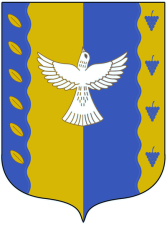 Республика  БашкортостанАдминистрация сельского поселения ГОРЬКОВСКИЙ  сельсовет  муниципального  района Кушнаренковский район452246, с.Иликово, ул.Коминтерна, 20Тел. 5-43-32KАРАРKАРАРKАРАРKАРАРKАРАРKАРАРПОСТАНОВЛЕНИЕПОСТАНОВЛЕНИЕПОСТАНОВЛЕНИЕПОСТАНОВЛЕНИЕПОСТАНОВЛЕНИЕПОСТАНОВЛЕНИЕ«15» февраль2018й№4«15»февраля2018г№ п/пПлановые мероприятияИсполнительФинансовые затратыСроки проведения1Проведение заседаний антинаркотической комиссииПредседатель АНК комиссии Харисова Л.М.Не требует1 раз в квартал2Сбор, обобщение и анализ информации о фактах потребления и распространения наркотических средств в местах проведения культурно-массовых и досуговых молодежных мероприятий с информированием о результатах заинтересованных правоохранительных органов. Секретарь комиссии Мирсаитова Р.Ф.Не требуетВ течение года 3Проведение консультаций подростков, попавших в трудную жизненную ситуацию с привлечением специалистов узкого профиля (психолог, нарколог и т.д.)Заместитель АНК Галяутдинова Р.Р., член комиссии директор  МБОУ СОШ с.ИликовоСулейманова Ф.Ф  (по согласованию)Не требуетПо мере необходимости4Проведение рейдов по выявлению очагов произрастания дикорасту-щей конопли (мака и т.п.) на территории сельского поселения, с последующим предоставлением информации в правоохранитель-ные органы для принятия мер административного воздействия.Комиссия Не требуетС мая по сентябрь5Проведение мероприятий по профилактике наркомании и правонарушенийСекретарь комиссии Мирсаитова Р.Ф.Не требуетВ течение года (на сходах граждан, собраниях, конференции)6Проведение рейдов по проверке дискотек, молодежных массовых мероприятий в вечернее время.Комиссия  по графикуНе требуетЕжемесячно 7Создание тематических брошюр, посвященных профилактике наркомании и ответственности за потребление и сбыт наркотичес-ких средств.Библиотекарь Иликовской сельской библиотеки(по согласованию)Не требуетС мая по октябрь8Провести разъяснение законода-тельства среди жителей населе-ния, трудовых коллективов части ответственности за нарушение требований законодательства в сфере незаконного оборота нарко-тических средствКомиссия  по графикуНе требуетНа сходах граждан, на праздничных мероприятиях9Работа по выявлению фактов немедицинского потребления и незаконного оборота наркотиков молодежью в местах массового досуга гражданКомиссия Не требуетВ течение года10Проведение профилактической работы с родителями, ведущими аморальный, антиобщественный образ жизниКомиссияНе требуетВ течение года11Подведение итогов работы комиссии за 2018 годПредседатель АНК Шарафеев Д.И.Не требует.декабрь 2018 г.